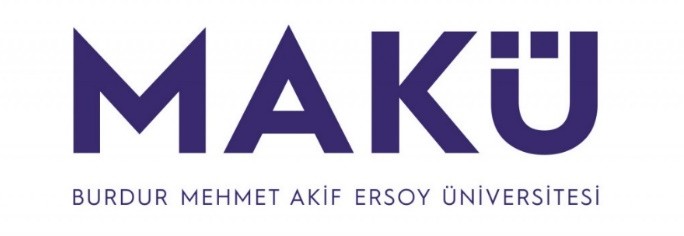 T.C.BURDUR MEHMET AKİF ERSOY ÜNİVERSİTESİSOSYAL BİLİMLER ENSTİTÜSÜ…………ANA BİLİM DALITEZ BAŞLIĞI ÖĞRENCİNİNADI SOYADI YÜKSEK LİSANS/DOKTORA TEZİ DANIŞMANUNVANI-ADI-SOYADI BURDUR – 2024 T.C.BURDUR MEHMET AKİF ERSOY ÜNİVERSİTESİSOSYAL BİLİMLERİ ENSTİTÜSÜ………… ANA BİLİM DALITEZ BAŞLIĞIÖĞRENCİNİN ADI SOYADI DOKTORA/YÜKSEK LİSANS TEZİDANIŞMANÜye:Üye:Üye:Üye:BURDUR – 2024T.C.BURDUR MEHMET AKİF ERSOY ÜNİVERSİTESİSOSYAL BİLİMLERENSTİTÜSÜETİK BEYANBurdur Mehmet Akif Ersoy Üniversitesi Sosyal Bilimler Enstitüsü Lisansüstü Eğitim- Öğretim ve Sınav Yönetmeliği’ne göre hazırlamış olduğum “……….” adlıtezin hazırlanması sürecinde akademik ve etik kuralları ihlal etmediğimi, tezimin özgün olduğunu, başvurduğum kaynakları metin içinde, dipnotlarda ve kaynakçada eksiksiz ve bilimsel kurallara uygun olarak gösterdiğimi taahhüt ederim.Adı SoyadıTEŞEKKÜRDoktora eğitimim boyunca, ilk günden itibaren adım adım beni bu sürecin sonuna hazırlayan; bilgeliğiyle, insanlığıyla, cesaretiyle kendimi geliştirmemi, iyi hissetmemi ve bu işi başaracağıma inancımı teşvik eden, bu zorlu yolda iyi ki rehberim olmuş dediğim değerli hocam xxxxxxxxxxx ve lisansüstü eğitimim boyunca desteğini esirgemeyen değerli hocam xxxxxxxxxxxxxxx sonsuz teşekkürlerimi sunarım.Bu süreçte, alçakgönüllülüğüyle ve samimiyetiyle, gerek akademik gerekse hayat tecrübeleriyle yoluma ışık tutan hocam xxxxxxxxxxxxxxxxx, her bir ayrıntıyı titizlikle irdeleyerek, önerileri ile çalışmamın son haline gelmesini sağlayan değerli hocam xxxxxxxxxxxxxx, farklı bakış açısıyla olayları irdeleyiş şeklimi sorgulatan sayın hocam xxxxxxxxxxxxxxx teşekkür ederim.Burdur, 2024(SOYADI, Adı, “Tezin Adı, Doktora Tezi, Burdur, 2024)ÖZETÇalışmanın amacı hizmet sektörü (turizm) bağlamında pozitif liderlik modelini ortaya koymak ve pozitif liderliğin çalışanın işyerinde duygusal iyi oluşu, duygusal emeği ve rol ötesi davranışı üzerine etkilerini araştırmaktır. Bu sebeple, araştırmada keşfedici sıralı karma yöntem deseni benimsenmiş ve birbirini takip eden üç araştırma gerçekleştirilmiştir. İlk araştırmada, konaklama sektörü çalışanlarının duygusal iyi oluşuna olumlu etki eden pozitif liderlik davranışlarının belirlenmesi amacıyla 50 personel ile yapılandırılmış mülakat gerçekleştirilmiştir. Bu araştırma soncusunda elde edilen mutlu eden ve mutsuz yönetici davranışları kategoriler altında toplanmıştır. Daha sonra konaklama işletmeleri çalışanlarından oluşan 326 katılımcıya pilot çalışma yapılarak altı boyut 32 ifadeden oluşan pozitif liderlik ölçek yapısı oluşturulmuştur.Son araştırma, pozitif liderliğin işyerinde duygusal iyi oluş, rol ötesi davranış ve duygusal emek üzerine etkilerini tespit etmek amacıyla gerçekleştirilmiştir. Antalya’da faaliyet gösteren beş yıldızlı konaklama işletmeleri çalışanlarına uygulanan araştırmanın analizleri 390 katılımcının verileri ile gerçekleştirilmiştir. Yapılan analizler sonucunda, pozitif liderlik ile işyerinde duygusal iyi oluş ve rol ötesi davranış arasında pozitif yönde anlamlı bir ilişki tespit edilmiştir. Pozitif liderliğin, çalışanın duygusal emeğine doğrudan anlamlı bir etkisi bulunamamış ancak işyerinde iyi oluşun duygusal emeğe pozitif yönde anlamlı etkisi tespit edilmiştir. Bu bağlamda pozitif liderliğin duygusal emeğe etkisi duygusal iyi oluşun sağlanması sayesinde gerçekleşmektedir. Ayrıca duygusal iyi oluşu açıklayan pozitif liderlik modeline göre yönetsel yetkinlik, personel güçlendirme ve adalet duygusal iyi oluşu doğrudan olumlu yönde pekiştiren liderlik davranışlarıyken; bireysel ilgi, adalet ve personel güçlendirme ile artan yöneticinin insani davranışları çalışanların rol ötesi davranış sergilemesini sağlamaktadır.Anahtar Kelimeler: Liderlik, Pozitif Liderlik, Duygusal İyi Oluş, ÖlçekGeliştirme, Konaklama Sektörü	(SURNAME, Name, Title, PhD Thesis, Burdur, 2024)    ABSTRACTThe aim of the study is to reveal the positive leadership model in the context of the service industry (tourism) and to investigate the effects of positive leadership on emotional well-being, emotional labor and extra-role behavior of the employee in the workplace. For this reason, exploratory sequential mixed method design was used in the study and three consecutive studies were performed. In the first research, a structured interview was conducted with 50 employees in order to determine the positive leadership behaviors that positively affect the emotional well-being of the hospitality sector employees. Manager behaviors that make them happy and unhappy were obtained from this research were collected under categories. Afterwards, pilot study was carried out to 326 participants consisting of employees of five-star hotels. As a result of this study, a positive leadership scale structure consisting of six dimensions and 32 expressions was formedRecent research has been conducted to determine the effects of positive leadership on emotional well-being in the workplace, extra-role behavior, and emotional labor. The analysis of the research applied to the employees of five-star hotels in Antalya. The analysis was carried out with the data of 390 participants. As a result of the analyzes, a positive significant relationship was found between positive leadership and emotional well-being in the workplace and extra-role behavior. Positive leadership does not have a direct meaningful effect on the emotional labor of the employee, but a positive effect on emotional well-being in the workplace is determined. In this context, the effect of positive leadership on emotional labor is achieved through emotional well-being. In addition, according to the positive leadership model explaining emotional well-being, managerial competence, empowerment and justice are leadership behaviors that directly reinforce emotional well-being; individual attention, justice and empowerment, increase the human behavior of manager and enable employees to act beyond role.Keywords: Leadership, Positive Leadership, Emotional Well-being, Scale Development, Hospitality SectorİÇİNDEKİLERKISALTMALARAB	: Avrupa BirliğiOECD	: Avrupa Ekonomik İşbirliği ve Kalkınma TeşkilatıWHO	: Dünya Sağlık ÖrgütüIMF	: Uluslararası Para FonuTABLOLAR DİZİNİTablo 1:……………………………………………………………………………….. 23Tablo 2:……………………………………………………………………………….. 27ŞEKİLLER DİZİNİŞekil 1:………………………………………………………………………………… 34Şekil 2:………………………………………………………………………………… 52Şekil 3:………………………………………………………………………………… 75GİRİŞHazırlanan tezlerde Türkçe metinlerde Türkçe imla kurallarına uyulmalıdır. Çalışmada, anlatılmak istenenler net ifade edilmeli, uzun ve karışık cümlelerden kaçınılmalı, cümleler imlâ bakımından düzgün olmalı ve kelimeler yerinde kullanılmalıdır. Cümleler ve paragraflar arasında bağlantı iyi yapılmalı, konu dışı ifadelerle bu bağlantı koparılmamalı ve bölümler arası geçişlerde gerekli bağlantıların kurulmasına özen gösterilmelidir. Türkçeye yerleşmemiş yabancı sözcüklere fazla yer verilmemelidir. İyelik ifade eden sözcükler (yaptım, gördüm, buldum, çalışmamızda, araştırmamızda, bilim dalımızda, vb.) kullanılmamalıdır. Bunların yerine üçüncü şahıs ve edilgenlik ifade eden sözcükler (yapıldı, çalışmada, bilim dalında vb.) tercih edilmelidir.Yüksek lisans, doktora tezi, seminer ödevi ve dönem projesi hazırlayacak olan lisansüstü öğrenciler bu kitapçık içinde belirtilen kurallara uymak zorundadır.BİRİNCİ BÖLÜMBİRİNCİ BÖLÜM ANA BAŞLIKBirinci Düzey Alt Başlık Yazılır.……………………………………………………………………………………………………………………………………………………………………………………………………………………………………………………………………………………………………………………………………………………………………………………………………………………………………………………………………………………………………………………………………………………………………………………………………………………………………………………………………………………………………………………………………………………………………………………………………………………………………………………. İkinci Düzey Alt Başlık Yazılır.……………………………………………………………………………………………………………………………………………………………………………………………………………………………………………………………………………………………………………………………………………………………………………………………………………..Üçüncü Düzey Alt Başlık……………………………………………………………………………………………………………………………………………………………………………………………………………………………………………………………………………………..Birinci Düzey Alt Başlık………………………………………………………………………………………………………………………………………………………………………………………………………………………………………………………………………………..